EKSTRAKSI FASE PADAT NIKOTIN DARI URIN PEROKOK MENGGUNAKAN DAUN KELOR (Moringa oleifera) DAN ANALISIS MENGGUNAKAN SPEKTROFOTOMETRI UVSKRIPSIOLEH:RIFINA RAMADHANI SAVITRINPM. 182114168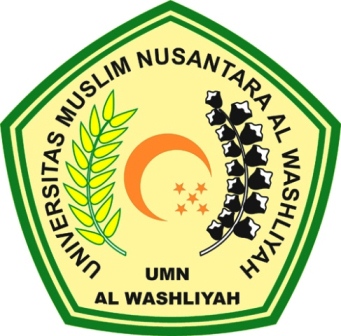 PROGRAM STUDI SARJANA FARMASIFAKULTAS FARMASIUNIVERSITAS MUSLIM NUSANTARA AL-WASHLIYAHMEDAN2020EKSTRAKSI FASE PADAT NIKOTIN DARI URIN PEROKOK MENGGUNAKAN DAUN KELOR (Moringa oleifera) DAN ANALISIS MENGGUNAKAN SPEKTROFOTOMETRI UVSKRIPSIDiajukan untuk melengkapi dan memenuhi syarat-syarat untuk memperoleh Gelar Sarjana Farmasi pada Program Studi Sarjana Farmasi Fakultas Farmasi Universitas Muslim Nusantara Al-WashliyahOLEH:RIFINA RAMADHANI SAVITRINPM. 182114168PROGRAM STUDI SARJANA FARMASIFAKULTAS FARMASIUNIVERSITAS MUSLIM NUSANTARA AL-WASHLIYAHMEDAN2020